143. Константа скорости реакции 2HI = H2 + I2 при 300оС равна2,2.104, а при 700оС равна 8,33. Определить энергию активации и температурный коэффициент этой реакции.Моё решение: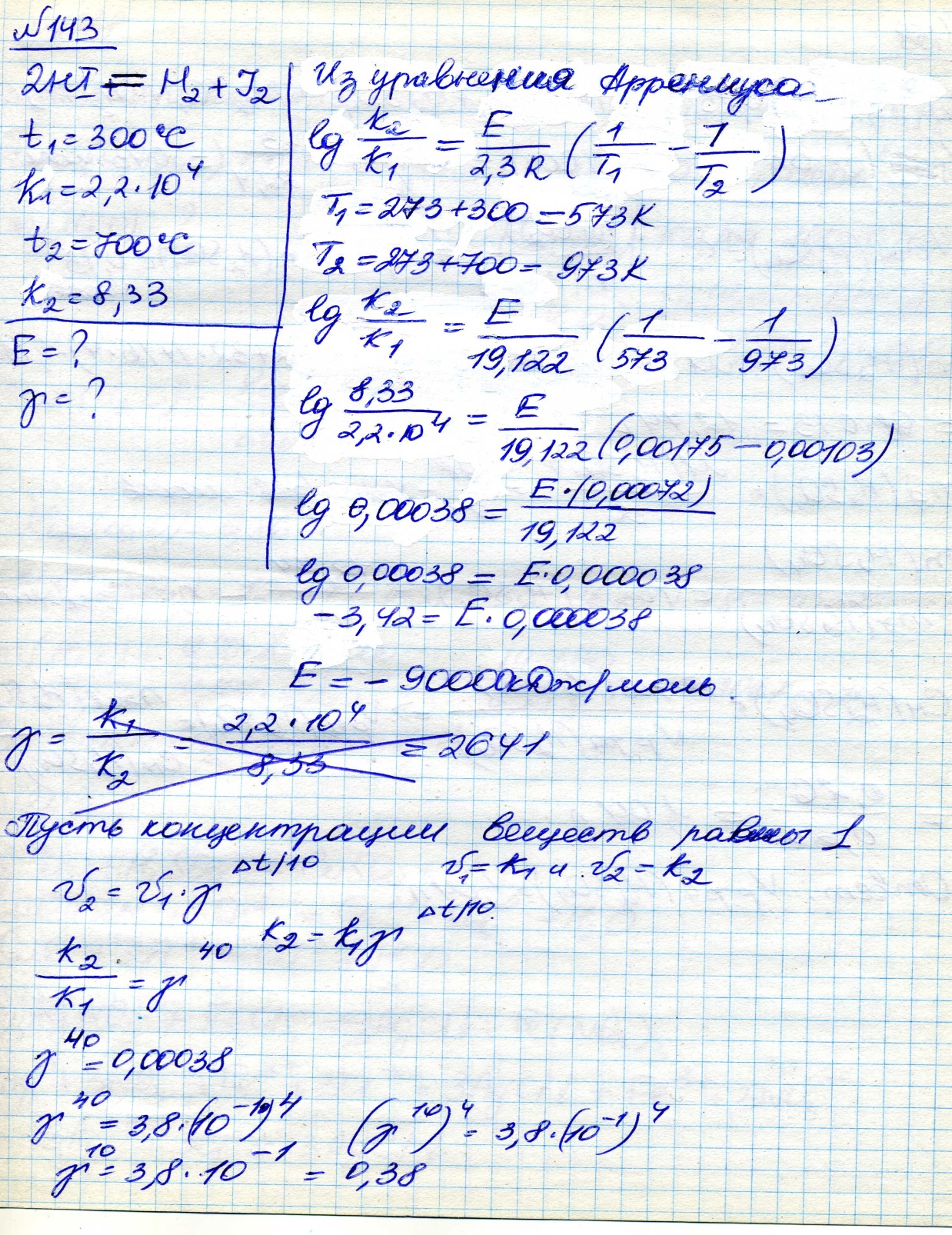 128. При некоторой температуре равновесие гомогенной системы 2NO+O2 2NO2 установилось при следующих концентрациях реагирующих веществ: [NO]р = 0,2; [O2]p = 0,1; [NO2]p = 0,1моль/л. Вычислите константу равновесия и исходную концентрацию NO и O2. Как изменилось состояние равновесия при: а) уменьшении Т; б) увеличении Р; в) поглощении NO2 водой?  Сделать только в)243.На основании баланса степеней окисления расставьте коэффициенты в уравнении реакции, идущей по схеме:KMnO4 + NO2 + H2SO4 → MnSO4 + KNO3 + K2SO4 + H2O.319. При прибавлении раствора KCN к раствору [Zn(NH3)4]SO4 образуется растворимое комплексное соединение K2[Zn(CN)4]. Напишите молекулярное и ионно-молекулярное уравнение реакции. Константа нестойкости какого иона [Zn(NH3)4]2+ или [Zn(CN)4]2– больше? Почему?